П О С Т А Н О В Л Е Н И ЕАДМИНИСТРАЦИИ ЛЕНИНСКОГО СЕЛЬСКОГО ПОСЕЛЕНИЯ  УСТЬ-ЛАБИНСКОГО РАЙОНА от 21.12.2015 г.									№ 132хутор БезлесныйОб утверждении Перечня муниципальных услуг (функций), предоставляемых (исполняемых) администрацией Ленинского сельского поселения Усть-Лабинского района и подведомственными учреждениямиВ целях обеспечения доступа граждан, юридических лиц и индивидуальных предпринимателей к достоверной и актуальной информации о муниципальных услугах (функциях), предоставляемых органами местного самоуправления и муниципальными учреждениями Ленинского сельского поселения Усть-Лабинского  района в соответствие с федеральными законами от 06 октября 2003 года № 131-ФЗ «Об общих принципах организации местного самоуправления в РФ», от 27 июля 2010 № 210-ФЗ «Об организации предоставления государственных и муниципальных услуг» п о с т а н о в л я ю;1. Утвердить перечень муниципальных услуг (функций), предоставляемых (исполняемых) администрацией Ленинского сельского поселения Усть-Лабинского района согласно приложению;2. Постановление администрации Ленинского сельского поселения от 26 декабря 2014 года № 84 «Об утверждении Перечня муниципальных услуг (функций), предоставляемых (исполняемых) администрацией Ленинского сельского поселения Усть-Лабинского района и подведомственными учреждениями» признать утратившим силу;3. Общему отделу администрации Ленинского сельского поселения Усть-Лабинского района (Пулека) обнародовать настоящее постановление и разместить в сети «Интернет» на официальном сайте Ленинского сельского поселения Усть-Лабинского района;4. Контроль за исполнением настоящего постановления возложить на главу Ленинского сельского поселения Усть-Лабинского района Е.И. Гришина;5. Постановление вступает в силу со дня его обнародования.Глава Ленинского сельского поселенияУсть-Лабинского района						      Е.И. Гришин ПРИЛОЖЕНИЕ к постановлению администрацииЛенинского сельского поселения Усть-Лабинского районаот 21.12.2015 № 132РЕЕСТР муниципальных услуг (функций), предоставляемых (исполняемых) отраслевыми (функциональными) органами администрации Ленинского сельского поселения Усть-Лабинского района и подведомственными учреждениямиГлава Ленинского сельскогопоселения Усть-Лабинского района					Е.И. ГришинРаздел I. Муниципальные услугиРаздел I. Муниципальные услугиРаздел I. Муниципальные услуги№ п/пНаименование муниципальной услугиОтветственные исполнители1231. Земельные и имущественные отношения1. Земельные и имущественные отношения1. Земельные и имущественные отношения1.1Предоставление земельных участков, находящихся в государственной или муниципальной собственности, гражданам для индивидуального жилищного строительства, ведения личного подсобного хозяйства в границах населенного пункта, садоводства, дачного хозяйства, гражданам и крестьянско (фермерским) хозяйствам для осуществления крестьянско (фермерского) хозяйства его деятельностиФинансовый отдел1.2.Постановка граждан, имеющих трех и более детей, на учет в качестве лиц, имеющих право на предоставление им земельных участков, находящихся в государственной или муниципальной собственности, в арендуФинансовый отдел1.3.Предоставление гражданам, имеющих трех и более детей, в аренду земельных участков для индивидуального жилищного строительства, ведения личного подсобного хозяйстваФинансовый отдел1.4.Предоставление в собственность, аренду, безвозмездное пользование земельного участка, находящегося в государственной или муниципальной собственности, без проведения торговФинансовый отдел1.5.Предоставление земельных участков, находящихся в государственной или муниципальной собственности, на торгахФинансовый отдел1.6.Предварительное согласование предоставления земельного участкаФинансовый отдел1.7.Предоставление земельных участков, находящихся в государственной или муниципальной собственности, на которых расположены здания, сооружения, в собственность, арендуФинансовый отдел1.8.Предоставление земельных участков, находящихся в государственной или муниципальной собственности, в постоянное (бессрочное) пользованиеФинансовый отдел1.9.Предоставление в аренду без проведения торгов земельного участка, который находится в государственной или муниципальной собственности, на котором расположен объект незавершенного строительстваФинансовый отдел1.10Утверждение схемы расположения земельного участка или земельных участков на кадастровом плане территории  Финансовый отдел1.11Заключение нового договора аренды земельного участка без проведения торговФинансовый отдел1.12.Прекращение правоотношений с правообладателями земельных участковФинансовый отдел1.13.Предоставление разрешения на условно разрешенный вид использования земельного участка или объекта капитального строительстваФинансовый отдел1.14.Предоставление разрешения на отклонение от предельных параметров разрешенного строительства, реконструкции объектов капитального строительства Финансовый отдел1.15.Перевод земель или земельных участков в составе таких земель из одной категории в другуюФинансовый отдел1.16.Присвоение, изменение и аннулирование адресовФинансовый отдел1.17.Предоставление выписки из реестра муниципального имуществаФинансовый отдел1.18.Предоставление муниципального имущества в аренду или безвозмездное пользование без проведения торговФинансовый отдел2. Регулирование предпринимательской деятельности2. Регулирование предпринимательской деятельности2. Регулирование предпринимательской деятельности2.1Выдача разрешений на право организации розничного рынка Финансовый отдел2.2Предоставление права размещения нестационарных торговых объектовФинансовый отдел2.3Организация ярмарок и продажа товаров на ярмарках на территории Ленинского сельского поселения Финансовый отдел3. Социальное обслуживание3. Социальное обслуживание3. Социальное обслуживание3.1Выдача разрешения на вступление в брак лицам, достигшим возраста шестнадцати летОбщий отдел3.2.Признание граждан малоимущими в целях принятия их на учет в качестве нуждающихся в жилых помещенияхОбщий отдел3.3.Внесение изменений в учетные данные граждан, состоящих на учете в качестве нуждающихся в жилых помещенияхОбщий отдел4. Архивный фонд и предоставление справочной информации4. Архивный фонд и предоставление справочной информации4. Архивный фонд и предоставление справочной информации4.1Предоставление архивных справок, архивных выписок и архивных копийОбщий отдел4.2Предоставление копий правовых актов администрации муниципального образованияОбщий отдел4.3Предоставление выписки из похозяйственной книгиОбщий отдел4.4Выдача выписок из лицевого счета жилого помещения частного жилищного фондаОбщий отдел4.5Выдача справокОбщий отдел5. Жилищно-коммунальное хозяйство5. Жилищно-коммунальное хозяйство5. Жилищно-коммунальное хозяйство5.1Перевод жилого помещения в нежилое помещение или нежилого помещения в жилое помещениеОбщий отдел5.2Признание в установленном порядке жилых помещений муниципального жилищного фонда пригодными (непригодными) для проживания Общий отдел5.3Признание в установленном порядке жилых помещений частного жилищного фонда пригодными (непригодными) для проживанияОбщий отдел5.4.Согласование переустройства и (или) перепланировки жилого помещенияОбщий отдел5.5Предоставление пользователям автомобильных дорог местного значения информации о состоянии автомобильных дорогФинансовый отдел5.6Выдача порубочного билета на территории Ленинского сельского поселения Усть-Лабинского районаОбщий отдел5.7Выдача разрешения (ордера) на проведение земляных работ на территории общего пользованияФинансовый отдел6. Прочее6. Прочее6. Прочее6.1Предоставление информации об объектах культурного наследияОбщий отделРаздел II. Муниципальные функцииРаздел II. Муниципальные функцииРаздел II. Муниципальные функции1Осуществление муниципального контроля в области торговой деятельностиФинансовый отдел2Осуществление муниципального контроля в области благоустройства территории Ленинского сельского поселенияОбщий отдел3Осуществление муниципального контроля за сохранностью автомобильных дорог местного значения в границах населенного пункта Ленинского сельского поселенияОбщий отдел4Осуществление муниципального жилищного контроляОбщий отдел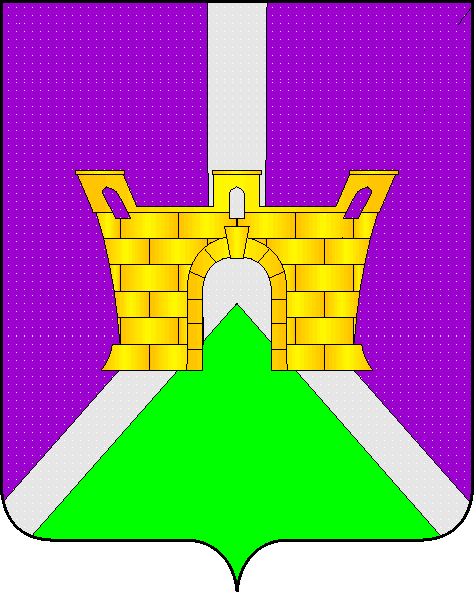 